إســــــــــم الـشــــــــركة …………: 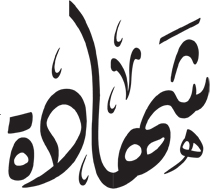 هذه شهادة مُقدمة من شركة/ في اليوم الموافق/  لتأكيد أن السيد المهندس / قد عمل في شركة  ……………في مهنة المهندس المدني في مشروعات الشركة، في الفترة من (…….) إلى (…….) وطوال هذه المدة كان يمتلك قدرًا من الكفاءة العلمية والعملية أيضًا، وهذا ما أهّله إلى أن يحظى بثقة واحترام المدراء وجميع الموظفين بالشركة،ولا سيما أنه كان دائمًا ما يعمل تحت ضغوطات العمل دون كلل، وقد تم تحرير هذه الشهادة بناءً على رغبة المهندس المذكور أعلاه دون أدنى مسؤولية للمؤسسة.إمضاء المدير المسؤول بالمؤسسة/  ختم الشركة/